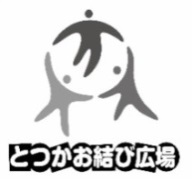 受付日受付No.先行ポイント／出展者名（正式名称）出展者名（正式名称）ふりがなふりがな出展者名（正式名称）出展者名（正式名称）活動内容を３０字以内でご記入ください　※広報物で活動内容を紹介します活動内容を３０字以内でご記入ください　※広報物で活動内容を紹介します活動内容を３０字以内でご記入ください　※広報物で活動内容を紹介します活動内容を３０字以内でご記入ください　※広報物で活動内容を紹介します活動分野該当する主な活動分野に一つだけ☑してください（パンフレット等作成のため）□ １．健康・保健・福祉	 □ ２．まちづくり			　□ ３．文化・芸術				 □ ４．環境□ ５．子ども・青少年	   □ ６．国際交流   □ ７．企業・学校・行政□ ８．地域安全       □ ９．情報　　　			　□ １０．その他（　　　　　　　　　　　　　　　　　　）該当する主な活動分野に一つだけ☑してください（パンフレット等作成のため）□ １．健康・保健・福祉	 □ ２．まちづくり			　□ ３．文化・芸術				 □ ４．環境□ ５．子ども・青少年	   □ ６．国際交流   □ ７．企業・学校・行政□ ８．地域安全       □ ９．情報　　　			　□ １０．その他（　　　　　　　　　　　　　　　　　　）該当する主な活動分野に一つだけ☑してください（パンフレット等作成のため）□ １．健康・保健・福祉	 □ ２．まちづくり			　□ ３．文化・芸術				 □ ４．環境□ ５．子ども・青少年	   □ ６．国際交流   □ ７．企業・学校・行政□ ８．地域安全       □ ９．情報　　　			　□ １０．その他（　　　　　　　　　　　　　　　　　　）出展について　（☑してください）□　今回が初めて　　□　今回で2回目　　　□　3回以上出展したことがある出展について　（☑してください）□　今回が初めて　　□　今回で2回目　　　□　3回以上出展したことがある出展について　（☑してください）□　今回が初めて　　□　今回で2回目　　　□　3回以上出展したことがある出展について　（☑してください）□　今回が初めて　　□　今回で2回目　　　□　3回以上出展したことがある出展経験がある方へ 過去の出展をきっかけに人・施設・地域とつながった事例があれば教えてください□　なし　　□　ある →どんなつながりですか出展経験がある方へ 過去の出展をきっかけに人・施設・地域とつながった事例があれば教えてください□　なし　　□　ある →どんなつながりですか出展経験がある方へ 過去の出展をきっかけに人・施設・地域とつながった事例があれば教えてください□　なし　　□　ある →どんなつながりですか出展経験がある方へ 過去の出展をきっかけに人・施設・地域とつながった事例があれば教えてください□　なし　　□　ある →どんなつながりですか連絡先名前（ふりがな）名前（ふりがな）名前（ふりがな）連絡先住所 〒	住所 〒	住所 〒	連絡先電話番号電話番号メール連絡先携帯電話携帯電話緊急時の連絡先電話番号※ 提供された個人情報は、とつかお結び広場の運営のみに利用し、その他の目的で利用することはありません※ 提供された個人情報は、とつかお結び広場の運営のみに利用し、その他の目的で利用することはありません※ 提供された個人情報は、とつかお結び広場の運営のみに利用し、その他の目的で利用することはありません※ 提供された個人情報は、とつかお結び広場の運営のみに利用し、その他の目的で利用することはありません出展者説明会※出展する会場とプログラムをお伝えします（交流会もあります）出席日に☑してください（どちらかに必ずご出席ください）□	　第１回開催日時：10月5日（土）	13:30～16:00  会場：戸塚区総合庁舎８階 大会議室□	　第２回開催日時：10月8日（火）	13:30～16:00  会場：戸塚区総合庁舎８階 大会議室説明会への出席が出展の条件になります出席予定人数　　　　　　　名※出展する会場とプログラムをお伝えします（交流会もあります）出席日に☑してください（どちらかに必ずご出席ください）□	　第１回開催日時：10月5日（土）	13:30～16:00  会場：戸塚区総合庁舎８階 大会議室□	　第２回開催日時：10月8日（火）	13:30～16:00  会場：戸塚区総合庁舎８階 大会議室説明会への出席が出展の条件になります出席予定人数　　　　　　　名※出展する会場とプログラムをお伝えします（交流会もあります）出席日に☑してください（どちらかに必ずご出席ください）□	　第１回開催日時：10月5日（土）	13:30～16:00  会場：戸塚区総合庁舎８階 大会議室□	　第２回開催日時：10月8日（火）	13:30～16:00  会場：戸塚区総合庁舎８階 大会議室説明会への出席が出展の条件になります出席予定人数　　　　　　　名受付日受付No.受付No.／出展者名(正式名称)(ふりがな)分野説明会出席出展者名(正式名称)会場：屋内　　※舞台の広さの関係で出演者は１２名程度となります当日行うパフォーマンス内容を１５字以内で記入してください　　　　　　出演人数 ：　　　　　　名控室の使用（更衣室、荷物置き場としてご利用ください）※貴重品の管理は各自お願いします□　使用しない　　　　　□　使用する　　※使用時間は活動紹介時間（20分）と前後の各１０分ですパネルの展示 ※パフォーマンス会場へ掲示します（サイズはA1、またはA2の縦置きで統一しています）パネルの詳細、不明点等はとつか区民活動センターHPをご確認ください□　展示しない□　展示する　→ 使用するパネルについて☑してください□ 昨年出展したパネルを使用　 　 □ 新しいパネルを作成する確認事項　※必ずご一読いただき☑をお願いします　　　　→　　□ 以下の項目を確認しました・活動紹介時間についてパフォーマンスによる活動紹介の時間は準備、片付けを含めて２０分です・備品について　　　　　当日は下記に記載した備品を準備しますが、それ以外の必要な備品は各自持参してください　　　　　　　音響設備は出展者説明会で動作確認ができます　　　　　・音響操作は出展者自身でお願いします　　　　 ・大音響を発する楽器や音響機器の使用はできません　　　　　　　搬入できる機材に制限がありますので、お申し込み時にお問い合わせください　貸出しできる備品（希望する備品に☑してください）CDラジカセ　　　　　　　　　□　アンプシステム（マイク2本）　　　　□ ヘッドマイクセット（１セット）マイクスタンド（2本）     □ 譜面台（2台まで）　　　　　　　　　　 □机（1台）　　　　　　　　　　    椅子（6脚まで）　　　　　電源（コンセント１ヶ所2口 不足する場合はテーブルタップ等を用意してください）